Об утверждении Методики прогнозирования поступлений доходов в бюджет Республики Татарстан, главным администратором которых является Министерство финансов Республики ТатарстанВ соответствии с пунктом 1 статья 1601 Бюджетного кодекса Российской Федерации, постановлением Правительства Российской Федерации от 23 июня 2016 г. № 574 «Об общих требованиях к методике прогнозирования поступлений доходов в бюджеты бюджетной системы Российской Федерации» приказываю:1. Утвердить прилагаемую Методику прогнозирования поступлений доходов в бюджет Республики Татарстан, главным администратором которых является Министерство финансов Республики Татарстан.2. Контроль за исполнением настоящего приказа возложить на заместителя министра финансов Республики Татарстан А.Л.Анфимову.Министр                                                                                  Р.Р.ГайзатуллинМИНИСТЕРСТВО  ФИНАНСОВРЕСПУБЛИКИ  ТАТАРСТАН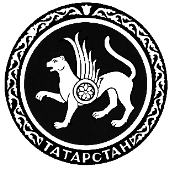 ТАТАРСТАН РЕСПУБЛИКАСЫФИНАНС  МИНИСТРЛЫГЫПРИКАЗБОЕРЫКБОЕРЫКг. Казань№